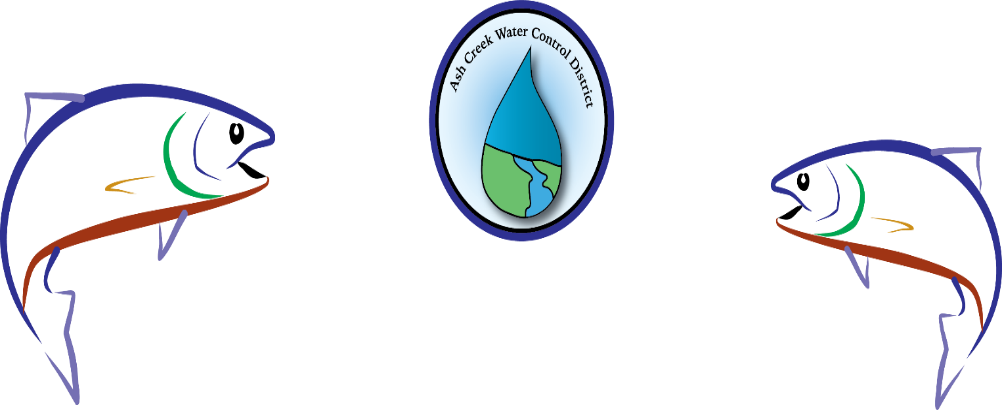 Project Title:Submitted by:Teacher/School/Principal:Project Description:Provide a brief description of your project.  Emphasize your objective, the scope of the project and the rationale for implementing the activities involved.  Provide a time frame for your project, and describe the methods used in data collection and analysis, as well as how the goals for student progress/participation will be evaluated  (Attach additional page if necessary)Estimated Costs:Important Note:Applicant must fill out, sign, and mail the paper copy of this form by June 30, 2023, to be considered.  Grant awards will be notified by August 15, 2023, via the building Principal.ACWCD, P.O. Box 81, Independence, Oregon, 97351